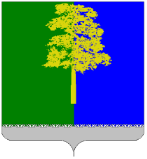 Муниципальное образование Кондинский районХанты-Мансийского автономного округа - ЮгрыАДМИНИСТРАЦИЯ КОНДИНСКОГО РАЙОНАУПРАВЛЕНИЕ  ОБРАЗОВАНИЯПРИКАЗ от  14 марта  2022  года                                                                                                      № пгт. МеждуреченскийОб итогах проведения  VII  районного фестиваля «Кадетская слава» Во исполнение приказа управления образования № 75 от 15.02.2022г.  «О  проведении VII  районного фестиваля «Кадетская слава»ПРИКАЗЫВАЮ:Объявить благодарность:директору МКОУ Морткинская СОШ О.Г. Мурашиной за качественную организацию и  проведение  VII  районного фестиваля «Кадетская слава»;заместителю директора по ВР Т.А. Казанцевой за подготовку и открытие  VII районного фестиваля «Кадетская слава»;членам жюри:- С.Л. Саргсян, заместителю директора ЦДО- Т.Д. Полищук, заместителю директора по ВР  МКОУ Куминская СОШ- О.В. Шерстобитову, ПО ОБЖ  МКОУ Морткинская СОШ- И.В. Устинову, ПО ОБЖ МБОУ Междуреченская СОШУтвердить результаты  VII  районного фестиваля «Кадетская слава»: Визитка  «Мы – кадеты», Приложение 1.Смотр  строя и песни, Приложение 2.Спортивно-военизированная  игра  «Марш-бросок», Приложение 3.Общий протокол, Приложение 4.  3. Руководителям общеобразовательных учреждений довести результаты  районного     фестиваля «Кадетская слава» до педагогов и учащихся. 4. МКОУ Морткинская  СОШ подготовить и направить победителям и призерам     районного фестиваля «Кадетская слава» грамоты   в электронном виде в срок не         позднее 10.03.2022 года. 5. Снять с контроля приказ управления образования № 75 от 15.02.2022г.  «О проведении     VII  районного фестиваля «Кадетская слава».6. Контроль исполнения настоящего приказа оставляю за собой. Начальник управления образования                                                                      Н.И. Суслова                                                                                                                                                                                             Приложение №1 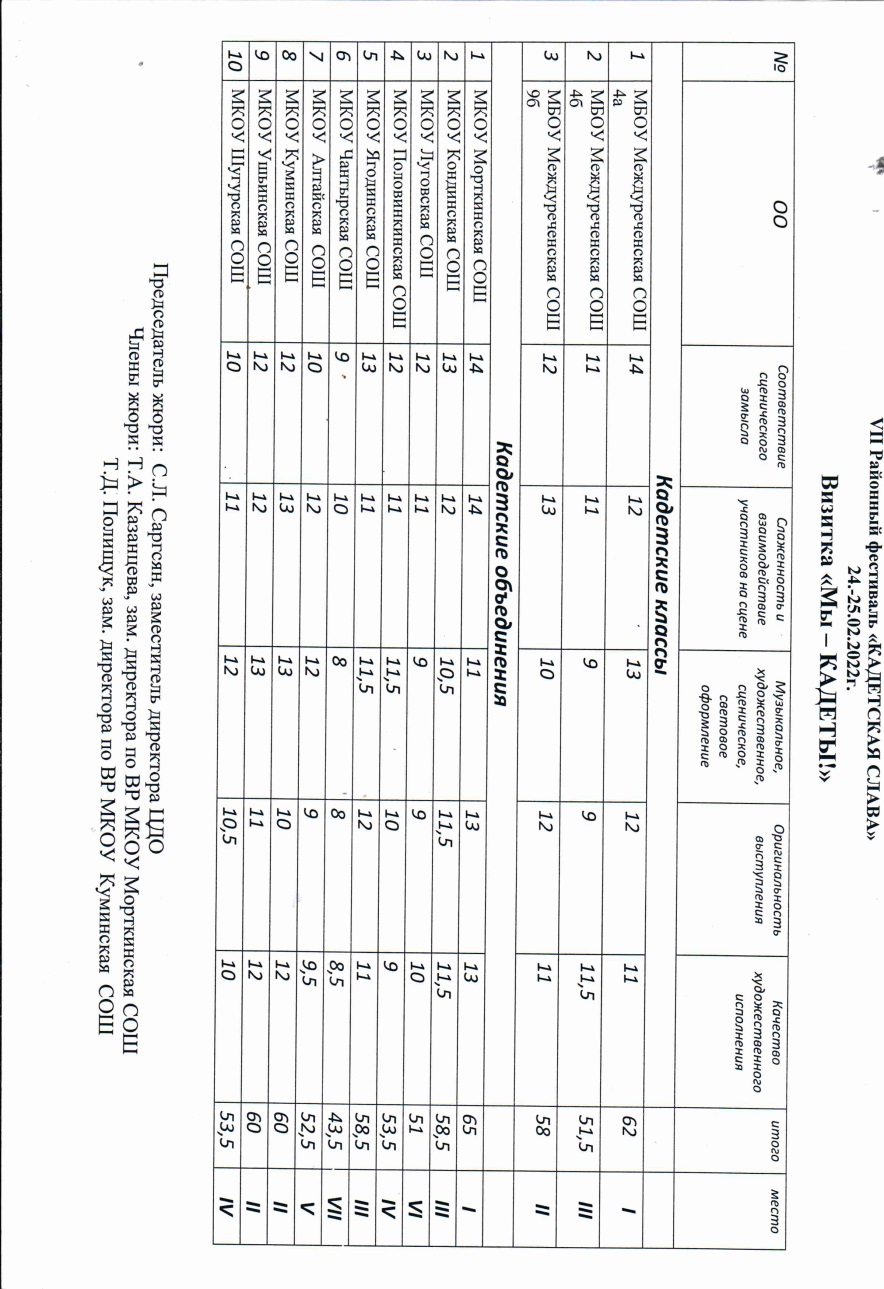                                                                                                                                                                                                                         к приказу управления образования                                                                                                                                                                                                                          администрации Кондинского района                                                                                                                                                                                                  от 09.03.2022г.  №                                                                                                                                                                                               Приложение №2 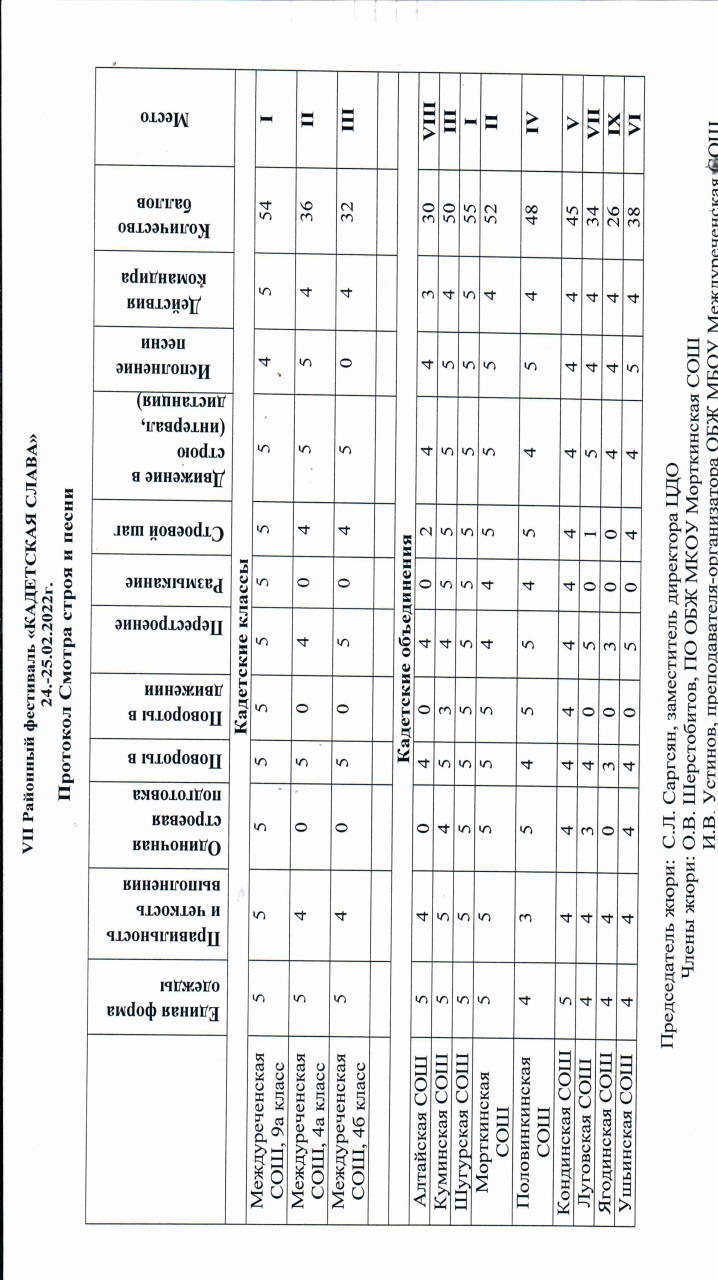                                                                                                                                                                                                                         к приказу управления образования                                                                                                                                                                                                                          администрации Кондинского района                                                                                                                                                                                                  от 09.03.2022г.  №                                                                                                                                                                                               Приложение №3                                                                                                                                                                                                                         к приказу управления образования                                                                                                                                                                                                                          администрации Кондинского района                                                                                                                                                                                                  от 09.03.2022г.  № 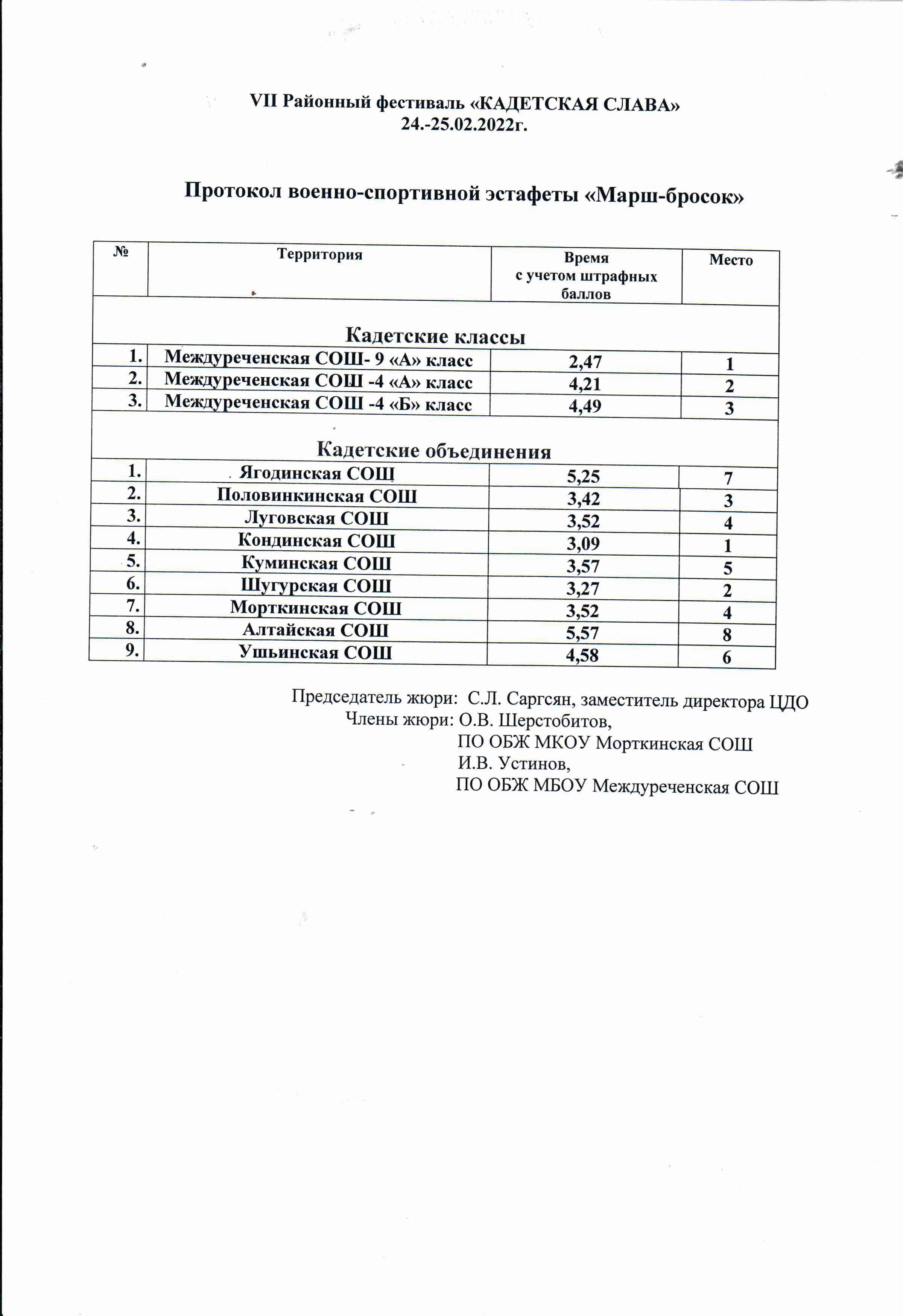                                                                                                                                                                                               Приложение №4                                                                                                                                                                                                                         к приказу управления образования                                                                                                                                                                                                                          администрации Кондинского района                                                                                                                                                                                                  от 09.03.2022г.  № 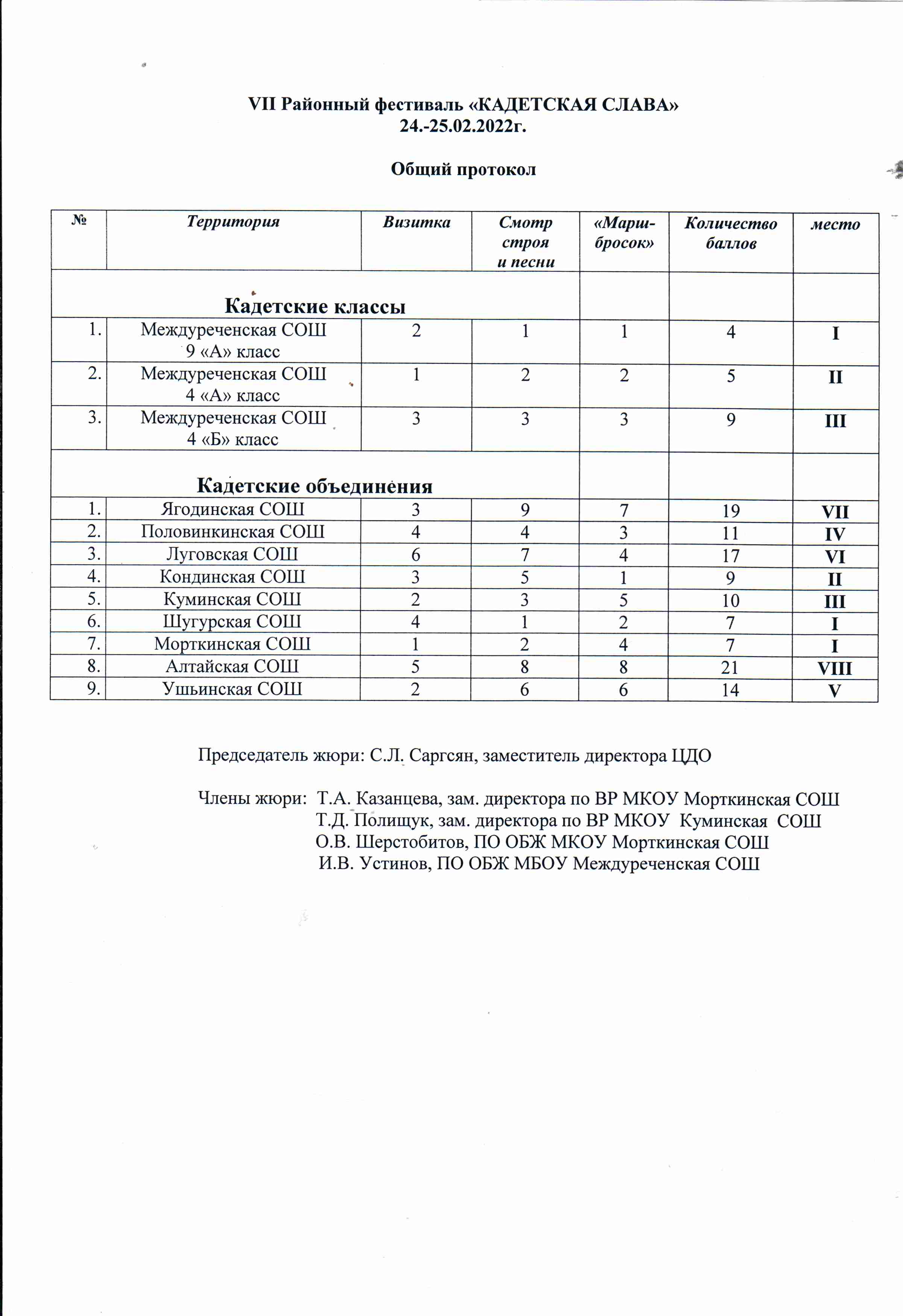 